Главная  защита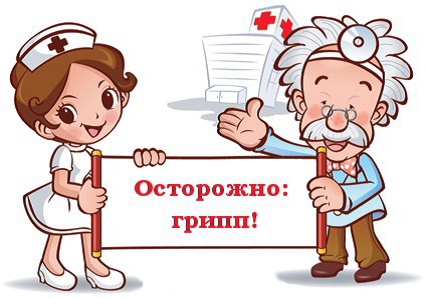 Грипп – тяжелая вирусная инфекция, которая поражает все население и приводит к высокой смертности.  На протяжении многих лет (начиная  с  конца сентября  по декабрь месяц) население нашей республики вакцинируется  против гриппа. По  утверждению специалистов, в  2022г существует большая вероятность того, что грипп   будет активен. И даже если  вы сделали прививку предыдущей осенью, не стоит отказываться от неё в этом году, ведь  иммунитет от прошлой прививки защищает человека максимум до 12 месяцев.Следует знать, что прививки от гриппа и от  коронавируса,  очень  важны в период подъёма заболеваемости.   Если человек заболеет гриппом, а наверх  наслоится  коронавирус, последствия могут быть самые серьёзные.  Каждый человек должен  взвешенно подойти к вопросу прививок, чтобы минимизировать риски  для своего здоровья  и  близких людей.  Речь идёт не только о вакцинации, но и о соблюдении элементарных правил безопасности. Специалисты напоминают, что единственным источником и распространителем инфекции является больной человек. Начало заболевания гриппом сопровождается внезапным ознобом, общим недомоганием, головной болью, ломотой во всем теле, повышением температуры до 39-40º С, потливостью, возможны головокружения, носовые кровотечения, кашель, насморк. Вакцинация против гриппа наиболее эффективный метод профилактики гриппа и ОРЗ. Введение в организм  вакцины против гриппа  не может вызывать  заболевание, так как живые вирусы гриппа в составе вакцин не используются.  Существует вероятность того, что некоторые пациенты после вакцинации (1-3 дня) отмечают у себя  недомогание, слабость, мышечную боль, кратковременный подъём температуры тела  до 37 градусов, боль в месте инъекции. Такая реакция встречается крайне редко, и это нормальная  реакция организма на введение препарата, сигнализирующая о том, что организме  происходит выработка защитных антител.Принятие решения о вакцинации – дело добровольное для каждого человека, но лучше предотвратить  заболевание, чем потом с ним бороться.  Прививку в первую очередь должны получить дети с 6-ти месяцев, взрослые с хронической патологией, пенсионеры, медицинские работники, работники социальной сферы, которые  много контактируют с другими людьми. Специалисты призывают использовать все имеющиеся методы профилактики заболевания:     -избегать многолюдных мест или сократить время пребывания в них; -стараться  реже пользоваться городским общественным транспортом и ходить в гости;- не прикасаться ко рту и носу грязными руками; -соблюдать гигиену рук – чаще мыть руки водой с мылом или использовать средство для дезинфекции рук на спиртовой основе; -проветривать жилые, учебные, рабочие помещения, проводить в них влажную уборку; -использовать защитные маски при контакте с больным человеком; -отдавать предпочтение полноценному сну и рациональному отдыху;  -включать в свой рацион   больше овощей, фруктов, жидкости, натуральный витамин С, содержащийся в киви, шиповнике, клюкве, черной смородине, бруснике, малине,  цитрусовых; -пешие прогулки на свежем воздухе.Вакцинация против гриппа – это  наша ответственность  за здоровье окружающих нас людей.                                Не упустите возможность сделать прививку от гриппа!                                   Бустерная вакцинация против Covid – 19Перенесённая  коронавирусная инфекция даже в случае выздоровления оставляет после себя длительные последствия (постковидный синдром), что существенно влияет на качество жизни переболевших людей. У пациентов в течение  многих месяцев могут сохраняться мышечные и головные боли, слабость, одышка, тревога, депрессия, потеря обоняния, снижение памяти и внимания, проблемы с лёгкими и сердцем. Результаты медицинских наблюдений показывают, что уже через 6 месяцев уровень антител                  у вакцинированных пациентов значительно снижается, а это значит, повышается вероятность заболевания при встрече с коронавирусной инфекцией. 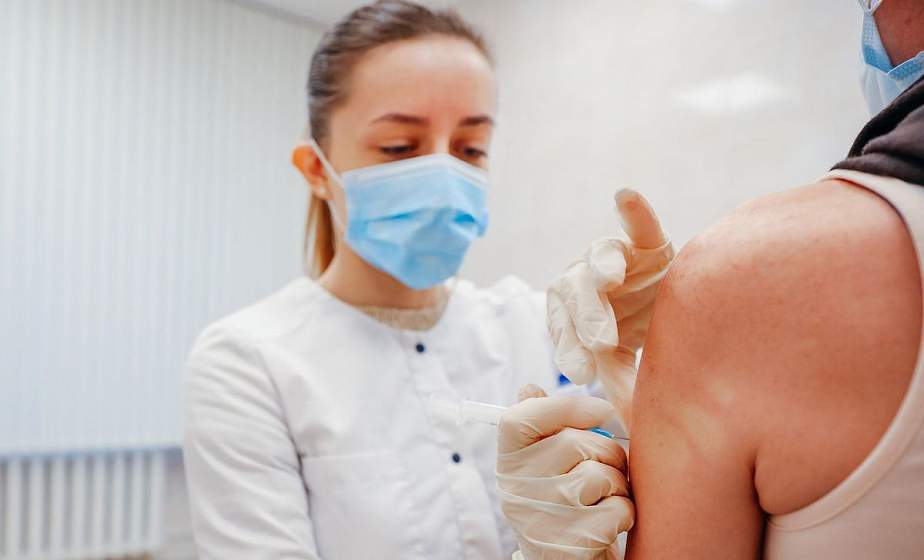 Задача бустерной  прививки – напомнить нашей иммунной системе, что опасность заражения ещё существует и ей нужно при встрече с вирусом быстро выработать антитела, чтобы  усилить защитные способности организма.Согласно рекомендациям Министерства здравоохранения Республики Беларусь  бустерная вакцинация проводится через 6 и более месяцев после завершённого курса основной (первичной) вакцинации. Вакцинация проводится после осмотра врачом, который определит состояние пациента, тяжесть течения острого либо имеющегося хронического заболевания, в том числе перенесённой инфекции Covid – 19.После перенесённого заболевания в лёгкой форме вакцинация может проводиться не ранее чем через 2 недели после выздоровления. Если заболевание было перенесено в среднетяжёлой форме, то вакцинация проводится не ранее чем через 4 недели, в тяжёлой форме – не ранее чем через 6 недель. Если пациент перенёс тяжёлую форму заболевания с осложнениями, то проведение вакцинации  возможно не ранее чем через  8 недель после выздоровления. Для прохождения бустерной вакцинации необходимо обратиться в прививочный кабинет поликлиники (режим  работы: понедельник – пятница - с 8.00 до 20.00; суббота – с 8.00 до 14.00). После введения вакцины,  необходимо в течение 25-30 минут находиться под наблюдением медицинского работника. Специалисты ещё раз напоминают, что вакцинация   единственно  надёжный  способзащитить   от коронавирусной  инфекции. Для проведения бустерной вакцинации против COVID-19 в республике используется вакцина  Спутник Лайт производства Российской Федерации.  Помимо вакцинации,  для  полноценной  защиты от коронавируса, необходимо соблюдать весь комплекс профилактических мер:  продолжать  носить маски  в помещениях, где находятся  другие люди  ( в особенности в местах массового скопления людей),  при общении соблюдать безопасную дистанцию  (1 – 1,5 метра), соблюдать гигиену рук (чаще мыть руки с мылом или обрабатывать их антисептиком)  и респираторный этикет.   Принимайте правильное решение, прислушивайтесь к рекомендациям   специалистов и помните, болезнь лучше  предупредить, чем лечить.На сегодняшний день нет однозначно утвержденного защитного уровня антител против COVID-19, поэтому принимая  решение о бустерной  вакцинации, необходимо ориентироваться не на уровень антител, а на время, прошедшее после введения  последней дозы первичного курса вакцинации. Повторные дозы вакцины обычно не вызывают большее количество нежелательных  реакций, чем при первичной вакцинации и переносятся достаточно хорошо.  Доказано,  что от риска заболеть в тяжелой форме  бустерная доза защищает в 20 раз надежнее, чем двойная прививка. Бустерная  вакцинация необходима всем ранее привитым..